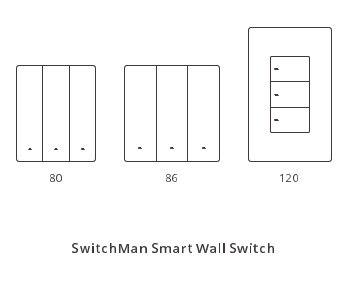 Představení produktu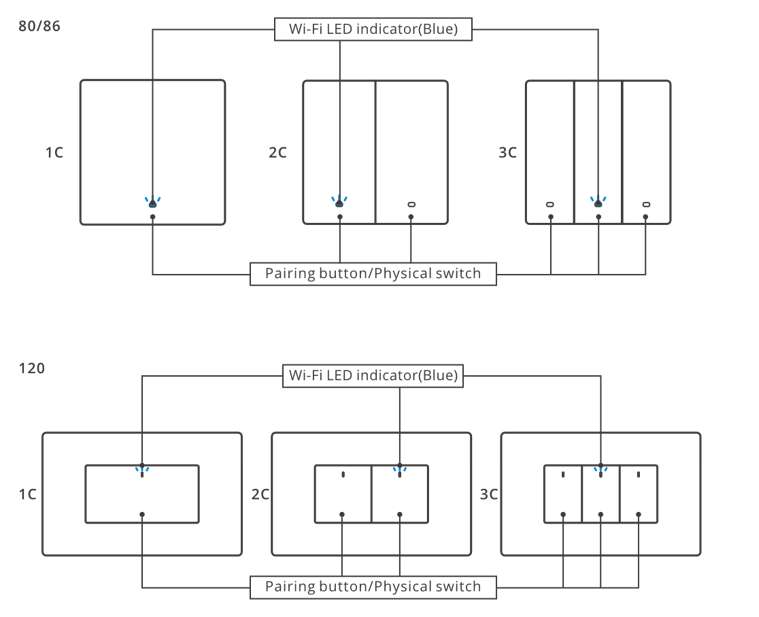 ! Hmotnost zařízení je menší než 1 kg. Doporučuje se montážní výška menší než 2 m.Instrukce stavu indikátoru Wifi LEDVlastnosti Toto zařízení je inteligentní fyzický nástěnný vypínač. Po spárování s aplikací eWeLink můžete zapnout / vypnout připojené zařízení prostřednictvím chytrého telefonu, ať jste kdekoli, naplánovat jeho zapnutí, sdílet jej se svými rodinami pro společné ovládání atd.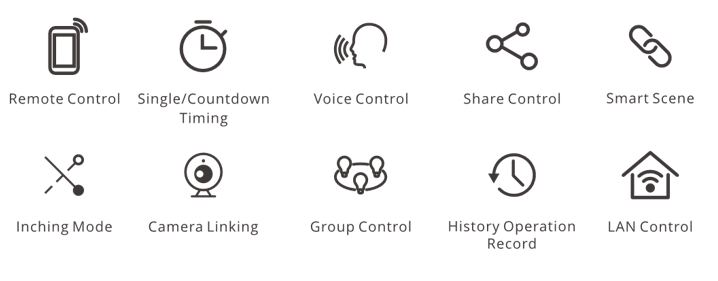 Návod k obsluze1. Vypněte Abyste se vyhnuli úrazu elektrickým proudem, obraťte se při instalaci a opravě na prodejce nebo kvalifikovaného odborníka o pomoc!2. Pokyny k zapojení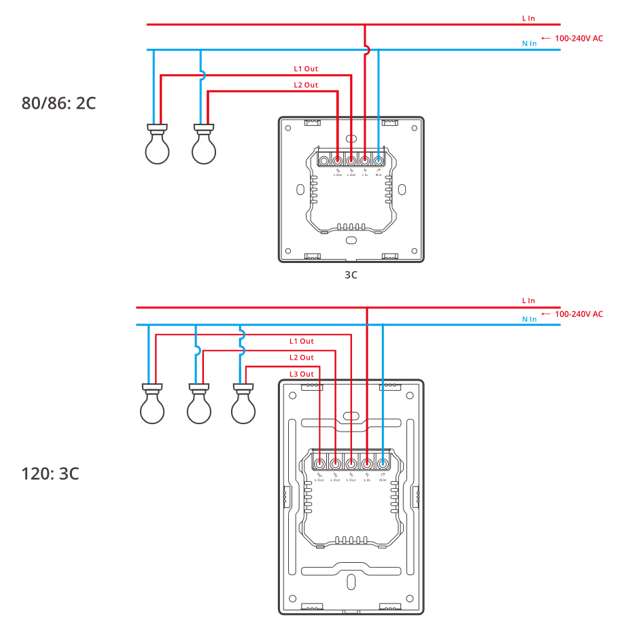 ! Zkontrolujte, zda jsou všechny vodiče správně připojeny.3. Nainstalujte aplikace eWeLink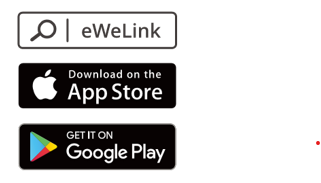 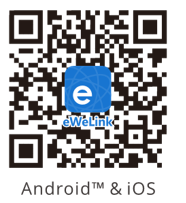 4. Zapnutí 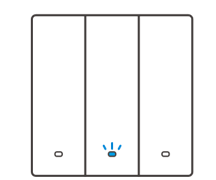 Po zapnutí přejde zařízení při prvním použití do režimu párování Bluetooth. Indikátor LED Wi-Fi se mění v cyklu dvou krátkých a jednoho dlouhého záblesku a uvolnění. ! Zařízení ukončí režim párování Bluetooth, pokud není spárováno do 3 minut. Chcete-li vstoupit do tohoto režimu, dlouze stiskněte libovolné tlačítko párování po dobu asi 5 s, dokud se indikátor LED Wi-Fi nezmění v cyklu dvou krátkých a jednoho dlouhého záblesku a uvolnění.5. Přidat zařízení 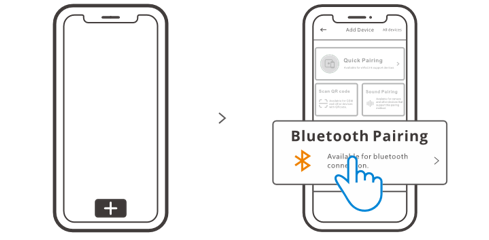 Klepněte na "+" a vyberte "Párování Bluetooth" a poté postupujte podle výzvy v aplikaci.Kompatibilní režim párování    Pokud se vám nepodaří vstoupit do režimu rychlého párování (dotykem), zkuste    spárovat "Kompatibilní režim párování".Dlouze stiskněte libovolné párovací tlačítko po dobu 5 s, dokud se indikátor LED Wi-Fi nezmění v cyklu dvou krátkých záblesků a jednoho dlouhého záblesku a uvolnění. Dlouze stiskněte libovolné párovací tlačítko po dobu 5 s znovu, dokud kontrolka Wi-Fi LED rychle nezabliká. Poté zařízení přejde do režimu kompatibilního párování.Klepněte na "+" a vyberte " Kompatibilní režim párování "V aplikaci APP.Vyberte Wi-Fi SSID s ITEAD-***** a zadejte heslo 12345678 a poté se vraťte do aplikace eWeLink a klepněte na "Další". Buďte trpěliví, dokud se párování nedokončí. Specifikace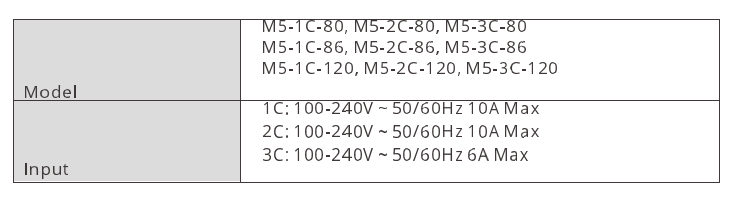 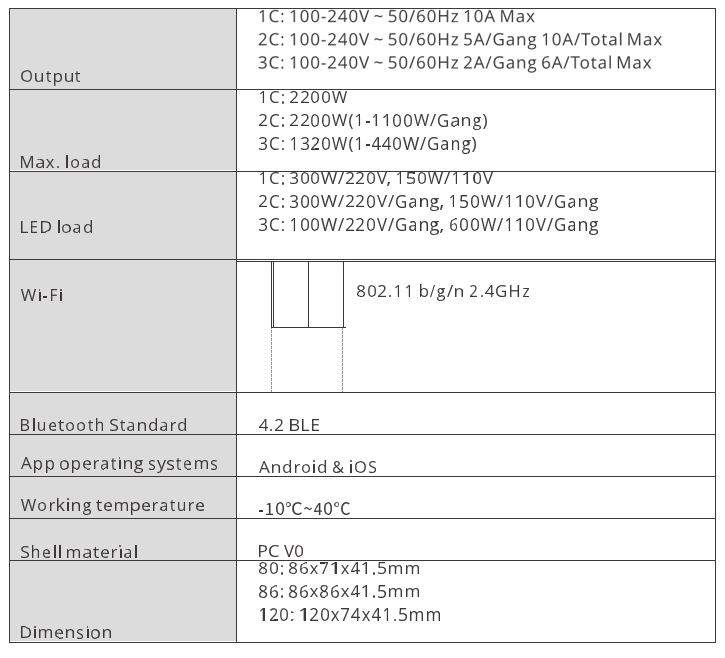 Obnovení továrního nastaveníOdstranění zařízení v aplikaci eWeLink znamená, že jste jej obnovili do továrního nastavení.Běžné problémyNepodařilo se spárovat zařízení Wi-Fi a aplikací eWeLinkUjistěte se, že je zařízení v režimu párování. Zařízení automaticky ukončí režim párování, pokud není spárováno do 3 minut.Zapněte prosím službu určování polohy na svém mobilním telefonu a udělte svolení. Před výběrem sítě Wi-Fi by měla být zapnuta služba určování polohy a uděleno oprávnění. Oprávnění Informace o poloze se používá k získání informací o seznamu Wi-Fi. Pokud klepnete na "Zakázat". Zařízení nebude přidáno.Ujistěte se, že síť Wi-Fi běží v pásmu 2,4 GHz.Ujistěte se, že jste zadali správné Wi-Fi SSID a heslo, žádné speciální znaky neobsahují. Špatné heslo je velmi častým důvodem selhání párování.Zařízení můžete dostat blízko routeru pro dobrý přenos signálu při párování.Zkuste zařízení spárovat v kompatibilním režimu.Problémy s "offline" Wi-Fi zařízenímZkontrolujte následující problémy podle stavu indikátoru LED Wi-Fi:Kontrolka LED bliká jednou za 2 s, což znamená, že se nepodaří připojit k routeru.Možná jste zadali nesprávné Wi-Fi SSID a heslo.Ujistěte se, že vaše Wi-Fi SSID a heslo neobsahují speciální znaky, například hebrejské a arabské znaky. Náš systém nemůže rozpoznat tyto znaky, takže se nepodaří připojit k   Wi-Fi.Možná má váš router nižší kapacitu přenosu. Možná je síla signálu Wi-Fi slabá. Váš směrovač je příliš daleko od vašeho zařízení, nebo mohou existovat nějaké překážky mezi routerem a zařízením, takže přenos signálu je blokován.Ujistěte se, že MAC zařízení není na černé listině vaší správy MAC.Kontrolka LED opakovaně bliká dvakrát, což znamená, že se nepodaří připojit k serveruUjistěte se, že je připojení k internetu normální. Pro připojení k internetu můžete použít telefon nebo telefon C a pokud se vám nepodaří získat přístup, zkontrolujte dostupnost připojení k internetu.Možná má váš router nízkou nosnou kapacitu. Počet zařízení připojených k routeru překračuje jeho maximální hodnotu. Zkontrolujte maximální velikost zařízení, které může váš router nést. Pokud počet připojených zařízení překročí maximální hodnotu, odstraňte některé zařízení nebo změňte směrovač a zkuste to znovu.Obraťte se na svého poskytovatele internetových služeb a potvrďte, že adresa našeho serveru není stíněna:cn-disp.coolkit.cc (China Mailand)      as-disp.coolkit.cc (in Asia except China)      eu-disp.coolkit.cc (in EU)      us-disp.coolkit.cc (in USA)Upozornění FCCZměny nebo úpravy, které nejsou výslovně schváleny stranou odpovědnou za shodu, by mohly obejít oprávnění uživatele k používání zařízení. Toto zařízení vyhovuje části 15 pravidel FCC. Provoz podléhá následujícím dvěma podmínkám: (1) Toto zařízení nesmí způsobovat škodlivé rušení a (2) musí toto zařízení akceptovat jakékoli přijímané rušení, včetně rušení, které může způsobit nežádoucí provoz.   Prohlášení FCC o expozici záření:  Toto zařízení splňuje limity FCC pro vystavení záření stanovené pro nekontrolované prostředí. Toto zařízení by mělo být instalováno a provozováno s minimální vzdáleností 20 cm mezi radiátorem a vaším tělem.  Tento vysílač nesmí být umístěn společně nebo provozován ve spojení s jinou anténou nebo vysílačem. Poznámka: Toto zařízení bylo testováno a shledáno jako vyhovující omezením pro digitální zařízení třídy B podle části 15 pravidel FCC. Tyto limity jsou navrženy tak, aby poskytovaly přiměřenou ochranu před škodlivým rušením při instalaci v obytných prostorách. Toto zařízení generuje, používá a může vyzařovat vysokofrekvenční energii, a pokud není instalováno a používáno v souladu s pokyny, může způsobit škodlivé rušení rádiové komunikace. Neexistuje však žádná záruka, že v konkrétní instalaci nedojde k rušení. Pokud toto zařízení způsobuje škodlivé rušení příjmu rozhlasového nebo televizního vysílání, což lze zjistit vypnutím a zapnutím zařízení, doporučuje se uživateli pokusit se rušení odstranit jedním nebo více z následujících opatření: — Změna orientace nebo přemístění přijímací antény.  — Zvětšete vzdálenost mezi zařízením a přijímačem.  — Připojte zařízení do zásuvky v jiném obvodu, než ke kterému je připojen přijímač.— Požádejte o pomoc prodejce nebo zkušeného rozhlasového / televizního technika.  Tímto společnost Shenzhen Sonoff Technologies Co., Ltd. prohlašuje, že rádiové zařízení typu 4CHR3 / 4CHPROR3 je v souladu se směrnicí 2014/53 / EU. Úplné znění EU prohlášení o shodě je k dispozici na této internetové adrese:https://sonoff.tech/usermanualsTX Frequency: WiFi: 2412-2472MHzRX Frequency: WiFi: 2412-2472MHz      SRD: 433.92MHzOutput Power: 15.55dBm16.3dBm(802.11b), 17.16dBm(802.11g), 17.38dBm(802.11n20)Identifikační údaje o výrobci / dovozci:  Damev s.r.o.Vidče 59175653 VidčeIČ: 107 14936Shenzhen Sonoff Technologies Co., Ltd.1001, BLDG8, Lianhua Industrial Park, shenzhen, GD, ChinaZIP code: 518000                                          Website: sonoff.tech    MADE IN CHINA	Wi-Fi LED stav indikátoruWi-Fi LED stav indikátoruInstrukce Blikání (jeden dlouhý a dva krátké Blikání (jeden dlouhý a dva krátké Režim párování BluetoothBlikání rychléKompatibilní režim párování Blikání rychléKompatibilní režim párování DalšíDalšíZařízení je OnlineJedeno rychlé bliknuti nedaří se připojit k routeruJedeno rychlé bliknuti nedaří se připojit k routeruDvě rychlé bliknutí Připojen k routeru, ale nepodařilo se připojit k softwaruDvě rychlé bliknutí Připojen k routeru, ale nepodařilo se připojit k softwaruTří rychlé bliknutíAktualizace softwaruTří rychlé bliknutíAktualizace softwaru